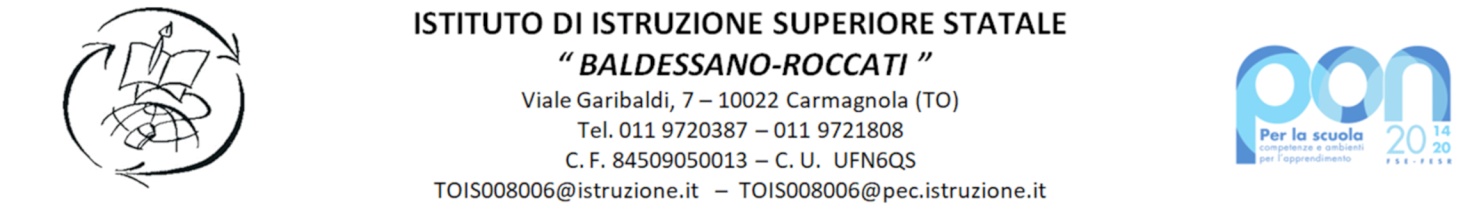 PATTO FORMATIVO STUDENTEPER LE ATTIVITA’ DI TIROCINIO/STAGE/ESPERIENZA FORMATIVAIl/a sottoscritto/a .......................................................................... nato/a ………………… il……………. Residente a……………………………………………………. in via/piazza ……………………………………………………….. frequentante la classe ………sez.…. ind. studio……    in procinto di frequentare attività di STAGE/tirocinio/esperienza formativa, rientrante nei “Percorsi per le competenze trasversali e l’orientamento” (PCTO) nel periodo dal  ………………. al ………………….. presso la struttura ospitante ………………………….. (convenzione del …………..n. prot. ………………..), DICHIARA- di essere a conoscenza che le attività che andrà a svolgere costituiscono parte integrante del percorso formativo;- di essere a conoscenza che la partecipazione allo stage/tirocinio/esperienza formativa non comporta alcun legame diretto tra il sottoscritto e la struttura ospitante in questione e che ogni rapporto con la struttura ospitante stessa cesserà al termine di questo periodo;- di essere a conoscenza delle norme comportamentali previste dal C.C.N.L., le norme antinfortunistiche e quelle in materia di privacy;- di essere stato informato in merito ai concetti generali in materia di sicurezza sul lavoro, di cui al D.Lgs. 81/08 e successive modificazioni;- di essere consapevole che durante i periodi di stage/tirocinio è soggetto alle norme stabilite nel regolamento degli studenti dell’istituzione Scolastica di appartenenza, nonché alle regole di comportamento, funzionali e organizzative della struttura ospitante;- di essere a conoscenza che, nel caso si dovessero verificare episodi di particolare gravità, in accordo con la struttura ospitante, si procederà in qualsiasi momento alla sospensione dell’esperienza di stage/tirocinio;- di essere a conoscenza che nessun compenso o indennizzo di qualsiasi natura gli è dovuto in conseguenza della sua partecipazione allo stage/tirocinio/esperienza formativa;- di essere a conoscenza che l’esperienza di stage/tirocinio/esperienza formativa non comporta impegno di assunzione presente o futuro da parte della struttura ospitante;- di essere a conoscenza delle coperture assicurative sia per i trasferimenti alla sede di svolgimento delle attività di stage/tirocinio/esperienza formativa che per la permanenza nella struttura ospitante;- che non ci sono legami di parentela con il tutor esterno e con il suo superiore.SI IMPEGNA- a rispettare rigorosamente gli orari stabiliti dalla struttura ospitante per lo svolgimento delle attività di stage/tirocinio/esperienza formativa;- a seguire le indicazioni dei tutors (interno ed esterno) e fare riferimento ad essi per qualsiasi esigenza o evenienza;- ad avvisare tempestivamente sia la struttura ospitante che l’Istituzione Scolastica, se impossibilitato a recarsi nel luogo dello stage/tirocinio/esperienza formativa;- a presentare idonea certificazione in caso di malattia;- a tenere un comportamento rispettoso nei riguardi di tutte le persone con le quali verrà a contatto presso la struttura ospitante;- a completare in tutte le sue parti, l'apposito registro di presenza presso la struttura ospitante;- a comunicare tempestivamente e preventivamente al tutor interno/responsabile del PCTO eventuali trasferte al di fuori della sede di svolgimento dello stage/tirocinio/esperienza formativa per attività della struttura ospitante (fiere, visite presso altre strutture del soggetto ospitante ecc.);- a raggiungere autonomamente la sede del soggetto ospitante in cui si svolgerà lo stage/tirocinio/esperienza formativa;- ad adottare per tutta la durata dello stage/tirocinio le norme comportamentali previste dal C.C.N.L., ad osservare gli orari e i regolamenti interni dell'azienda, le norme antinfortunistiche, sulla sicurezza e quelle in materia di privacy;Data                                                                                                                             Firma dello/a studente/ssaII sottoscritto, ....................... …………………….., soggetto esercente la potestà genitoriale dello/a studente/ssa  …………………………….……………….. DICHIARAdi aver preso visione di quanto riportato nella presente nota e di AUTORIZZARE lo/la studente/ssa  a partecipare alle attività previste dal progetto;AUTORIZZA altresì, per  le esigenze connesse allo stage/tirocinio/esperienza formativa, lo spostamento in maniera autonoma in maniera autonoma lo spostamento con mezzi pubblici  bus    treno __________________  il trasporto con auto/moto o altro ________________________  del proprio figlio con il sig.__________________________________                                                                                                                                                                                                      (specificare quale)nell’ambito delle attività di stage/tirocinio/esperienza formativa relative all’anno scolastico ___________, in base alla Convenzione stipulata con ____________________________________________________,  sollevando l’Istituto Baldessano Roccati e gli altri operatori aderenti al Progetto da ogni responsabilità nel periodo temporale del trasporto. La Scuola si ritiene in ogni caso totalmente esonerata da qualsivoglia responsabilità per fatti e/o danni a cose/persone conseguenti al mancato rispetto delle norme di legge e a comportamenti contrari all’ordinaria diligenza posti in essere dal conducente del veicolo.MANSIONI A CUI LO STUDENTE SARÀ ADIBITO:____________________________________________________________________________________________________________________________________________________________________________________________________________________________________________________________________________________________________________________________________________________________       Data                                                                                                                                                                                                      _______________________    IL GENITORE/TUTORE/ESERCENTE POTESTA’ GENITORIALE                                                                                                                                                                firma leggibilePer presa visione del Tutor interno (firma) ________________________________        Dati tutor aziendale (tutor esterno) e firma __________________________________________	                                                                       CognomeNomeEmailRecapito telefonico